TempuraIngredients:Batter: 1 large egg 125ml iced water 175ml flour Method: Keep everything chilled until you are ready to go! Crack the egg into a medium bowl, lightly beat it and add the water – mix well Add the flour – do not over mix, allow a few lumps Cut vegetables into rounds and dip into batter Heat oil Place dipped vegetables into oil with slotted spoon – only put a few vegetables into the oil at a time so it is not too crowded Cook root vegetables for 4 minute, all others for 3 minutes Remove from oil, using slotted spoon to remove excess – place onto plate with paper towel Dip into tempura sauce and enjoy! 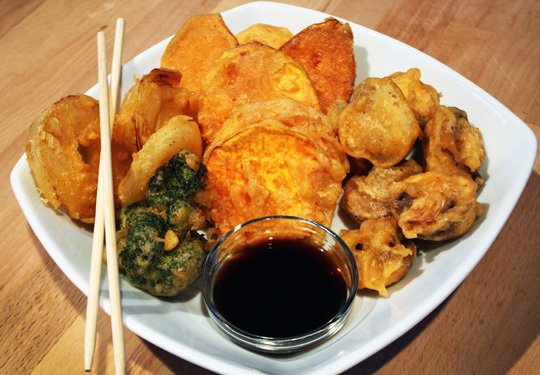 